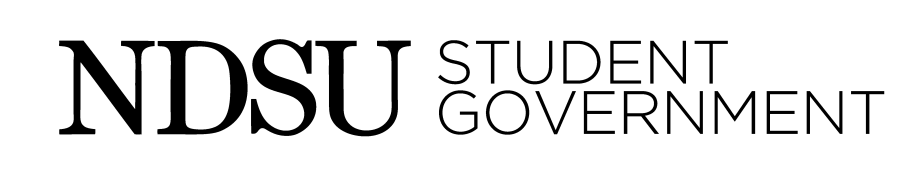 North Dakota State UniversityStudent Government					October 1st, 2017 6:30 PM Prairie Rose Room Call to Order at 6:33pm Roll Call22 present, and 4 absent Approve Mathew Justin as an at-large member for the Constitution and Code Review CommitteeEmmons: I move to approve Mathew Justin Stoppleworth: SecondArshid: Tell us about yourself.Justin: I am a History and Mechanical Engineering double major. I am also a tour guide. Voice VoteUnanimous approvalCongratulations, Justin! Approve AgendaHarper: Move to amend the agenda by moving TORF-01-18 to Consent Agenda. No objections. The motion carries. Approve MinutesApproved Consent Agenda CR-06-18, Men’s Soccer TORF-01-18, Manufacturing Engineer Society ApprovedGuest Speaker	No guest speaker Public CommentNo public commentAdvisor’s Comments – Matt Skoy and Laura Oster-Aaland No commentsPresident of Senate Announcements – Katie Mastel Secretary of Senate Announcements – Marisa Pacella Court Report – Jared Melville Executive ReportsFinance – Landon Holmquist and Zachary Sanger Fund Numbers:CR: $13,057.31MEP: $22,119TORF: $1,750Reserve: $181,409.34ExA – Chase GrindbergCSO – Lauren McNaughton and Lauren Algyer Arshid: Two organizations contacted me about difficulty with the questions. Is there a way to give them a hint? McNaughton: If they come to us, we can help them. ASA – Michael Russell PR – Monica Murray Technology – Marisa Mathews President– Mason Wenzel Vice Chair Report – Calla Harper Funding Requests for Student Organizations MEP-01-18, Chinese Fall Festival Second ReadStoppleworth: I move to approve MEP-01-18.Vollmer: SecondHarper: Pretty straight forward. There was the question of, do they fit the marketing requirements during commission? Ultimately we decided they did. If you have questions let me know. Fettig: Move to approve MEP-01-18 without objectionNo objectionsApprovedUnfinished Business SB-08-18, A Bill to Amend the Student Government Code to Enhance the Flexibility of the Constitution and Code Review Committee Second ReadStoppleworth: I move to approve SB-08-18. Seconded Arshid: How much percentage do you need to pass any changes? What happens if there is a tie?  Consider the votes through electronic communications. The absent members will be completely out of the vote. At the same time you are getting some discussion from the group members from a distance. Melville: You need a majority vote. The co-chairs of the committee breaks the tie. If the tie is not broken the changes will not be approved. By nature of the committee we are allowing proxy voters. Unlikely we will not have full attendance. Distance attendance fails horrendously. The physically unpresent will not be able to make an significant participations. Because of substantive debate it is more difficult for a distance member to vote. All people that wish to be on the committee must be present. During the final deliberation someone could bring up the absent member's’ comments if it comes to it.Harper: Still requires a ⅔ vote from Senate to make the formal changes after it passes through the CCRC.Harper: It is difficult to find at large members because they are not usually vested in the process, this is to provide for years when we have that problem. We give the schedule weeks in advance. If you have an issue you need to come talk to us. Not a voting bill a procedural bill for the committee itself.Roll Call Vote 18 yes, 4 noPassesUP-02-17/Policy 156, Discrimination, Harassment, and Retaliation Complaint ProceduresSecond readStoppleworth: I move to approve UP-02-17Hagen: SecondHarper: If you have questions please ask. We are all bound by this if it is passed through other senates. Use Laura. This UP is mostly housekeeping though.Arshid: On multiple occasions Student Affairs office was mentioned. Does this office still exist?Oster-Aaland: With the restructuring there are two different offices, vice provost for SA and Enrollment are now student affairs office. It does have an official department number. SA still exists just in a different form. Roll Call Vote Unanimous approvalPassesUP-03-17/Policy 333, Class Attendance Policy and Procedure Vollmer: I move to approve UP-03-17.Seconded Wognin: If I could make a suggestion, it would be helpful to have the word for word change in red lettering to distinguish between what the original and new wording is. Harper: Anything that is deleted or changed is stricken in the text. Harper: I will not be standing behind this University Policy. This allows for athletes to have opportunities to take advantage of the system.Arshid: What is Title 9? Oster-Aaland: A federal law that says we cannot discriminate against protected classes. Skuza: I would like to yield Oster-Aaland time. Oster-Aaland: To speak to Senator Harper’s points, it does not expressly allow for the situation you are describing. The policy used to be instructor’s discretion but if a student athlete felt they were penalized, there was a process they could take. The policy has come a ways since. Stoppleworth: I noticed it lists out general terms for University sanctioned events, but not what all university sanctioned events are. Is there a list somewhere? Oster-Aaland: I was not involved. Harper: I was not involved either and this lack of involvement is a reason why I will be voting no on this bill. Finseth: If this is passed through our Senate tonight, can we propose amendments to the other Senates? Mastel: We do not have the ability to propose amendments once we pass this through our Senate. Schefter: If this is reliant on Title 9 compliance, what are the consequences of not passing it tonight? Oster-Aaland: The Office of Civil Rights could sanction the University, but I believe that they would see that we did in good faith try to pass it. Schefter: I will be voting no on this University Policy so we can dig deeper into this. Roll Call VoteFailed in a 4-18 vote FailedUP-04-17/Policy 601, Rights and Responsibilities of Community: A Code of Student ConductEmmons: I move to approve UP-04-17. Miller: Second Harper: I contacted Laura to better understand this policy. Some of you may be wondering about the part in this policy where it states that parents will be contacted in the event of an alcohol violation. This is already in the parental procedures and is just a clean up. I support this. Fettig: I agree with Harper and I will be standing for this today. Arshid: I move to approve this without objectionNo objectionPasses New Business	RR-01-18, Funding the Club Sports Graduate Assistant First ReadRR-02-18, Replenish the Educational Grants Budget Line Item First Read Appoint Two Senators and Two Proxies to the 2017 Constitution and Code Review CommitteeStoppleworth: I move to open nominations for CCRC. Seconded Emmons: I nominate Hegstad. Hegstad: Respectfully decline. Stoppleworth: I nominate Schefter. Schefter: I accept. Fettig: I nominate Wognin. Wognin: I accept. Skuza: I nominate Hyatt. Hyatt: Respectfully declineEmmons: I nominate Lemm. Lemm: I accept. Walvatne: I nominate Muske. Muske: I respectfully decline. Harper: I will bring everyone involved in this homemade brownies or possibly taco in a bag.Nominated: Schefter, Wognin and LemmAppoint Three Senators to Technology Commission Vollmer: I move to open nominations for Technology CommissionStoppleworth: SecondFettig: You can always nominate yourself! Karanki: I nominate Senator Muske. Muske: I accept Miller: How often does this commission meet? Every week on Thursdays at five. Emmons: Can you give us an overview of what this commission does? Mathews: Yes! It is great. I have a couple of things planned like Mark Wallman is coming to talk to us. TFAC proposal and re- formatting Listserv guidelines.Stoppleworth: You do get points for being on commissions. Nominate Riemers Riemers: Respectfully decline. Shittu: I nominate myself. Miller: I nominate myself. Nominated: Muske, Shittu and Miller.Student ConcernsFinseth: A couple of weeks ago, I brought up a concern about security within the dorms. I had a discussion with a member of RHA and they will be bringing it up at their next meeting. Walvatne: I heard a concern about child care on campus. Is Lauren Algyer able to speak on this? Algyer: Yes, we have a mutual friend that is concern because the Wellness Center has childcare that we pay for through our student fees but faculty’s children is allowed first priority. Holmquist: I am happy to talk about this whenever you are available.Muske: There are a lack of microwaves in the Union and I am working on resolving that. McNaughton: I met with a Bismarck nursing student. They pay into our fees but don’t get a Wellness Center or Campus Attractions. Wognin: I heard a concern about the Bison Catholic organization. I want to make sure they are not infringing on discrimination policies. I know Lauren (CSO) is already dealing with them. Emmons: What’s wrong with the microwaves?!Body: There aren't enough of them! Reports off the Floor Hagen: I am working on discount cards, if you have any suggestions let me know. I am working on putting out a Tuesday Two.Hegstad: Fettig and I are working on getting student input on the review process of faculty. Fettig: Contact me if you have any questions about this! AnnouncementsHegstad: I nominate Senator Lemm as Senator of the Week! She is always in the office and she brightens everyone’s day!Muske: Miss NDSU is October 14th held by ATO. MacDonald: October 9th is Bison for Breasts held by Farmhouse Fraternity. Reimers: Wafflefeed held by Theta Chi is soon!Adjourn at 7:43pm	